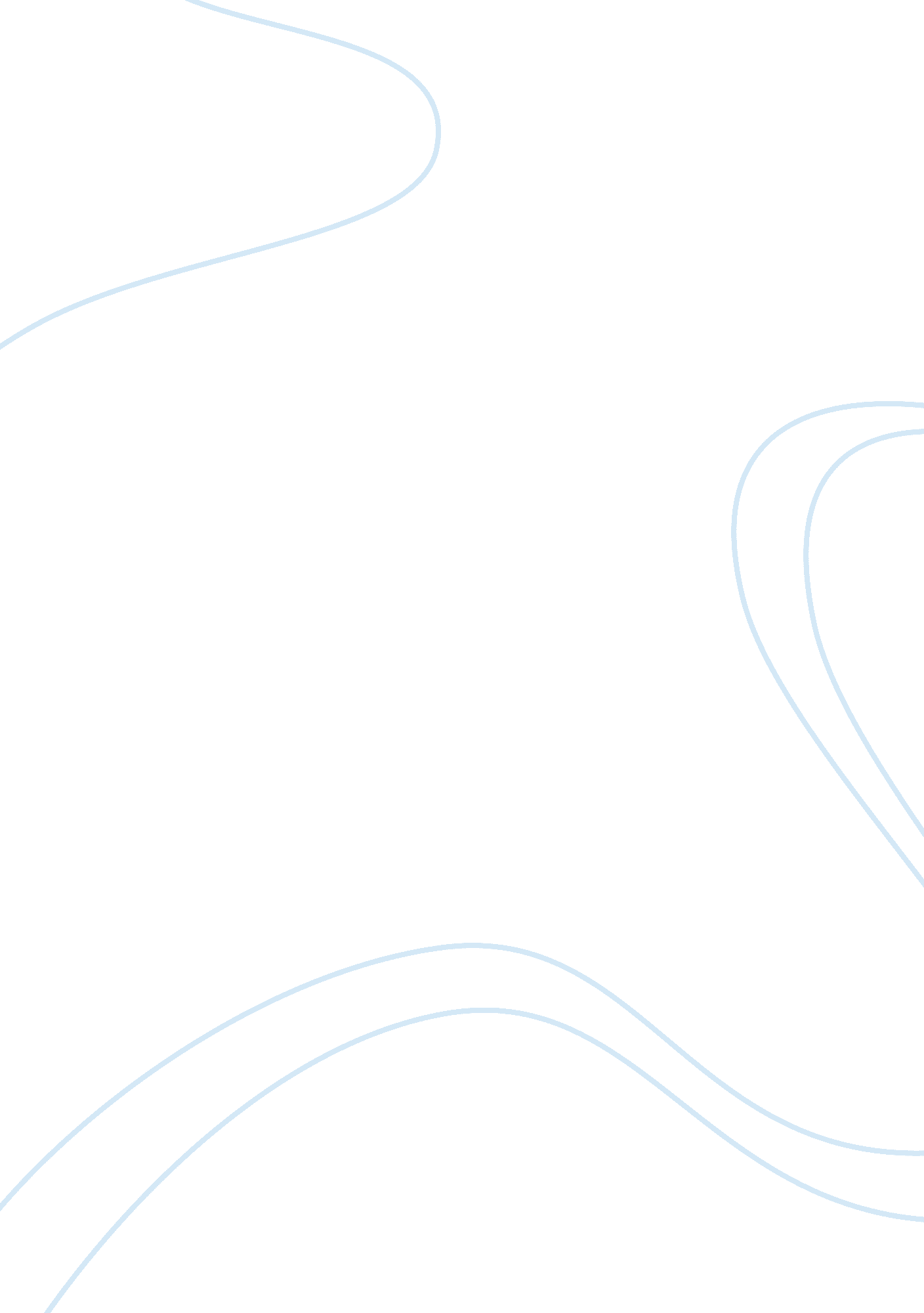 The nominal group technique as an evaluation tool for solution-focused coachingEducation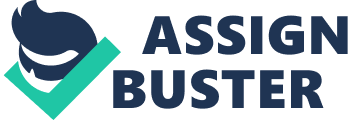 Feedforward scenario two 
From this scenario, the protagonist had the opportunity of planning for the future of the election. This includes the formulation of measures that need to be taken in order to ensure that suspicious ballot papers are not delivered during the day of the election. Further, the protagonist had a chance of attaining success in the hand recount of the election process. Moreover, the protagonist was fully focused on the attainment of better results during the day of the election. Thus, a solution for any form of suspicious ballots was developed to ensure that the entire process is not characterized by illegalities (Roeden et al., 2012, p. 590). From experience, the coaching process could have been improved by active listening and the adoption of literal techniques, which ensures that business success is attained at all times. Such entails demonstration of how to identify a real and suspicious ballot. 